Evolution By Natural Selection WorksheetDefine the following:Evolution - Fitness - Natural selection - Fill in the blank using the word bank: disease, offspring, reproduce, mutations, adapted, survive, fit, variation.In any population there is always _______________ that are caused by random genetic ______________ in the DNA of organisms. Organism that are better _______________to their environment are considered more ______and are more likely to ________________ and ________________. Describe what is happening with these giraffes:What will happen to the population of giraffes when the water comes back and the trees grow branches all over again?At the watering hole, lions prey on the tall giraffes as they are slower to run away. How will this affect the population of the giraffes?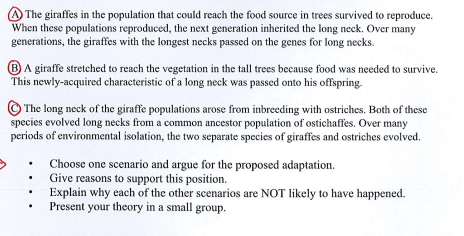 There is variation amongst the giraffes. Some are very short, some medium sized and some are tall. The trees have branches that can be reached by all giraffes.What happens to the giraffes?If giraffes once had short necks, how did they evolve into long-necked giraffes? There is a drought and the lower branches of the trees die off and the short giraffes cannot reach the branches higher up? What will happen to the short giraffes?What will happen to the tall giraffes?There are only tall and medium sized giraffes left and they breed together.What size would their offspring be?What will happen to the short genes in the population?